 PROGRAM:Přivítání účastníků3. ročník projektu Benešovsko žije příběhy – příprava vyhlášeníTipy na vzdělávací akce zaměřené na ČG a využitelné v rámci MAP II RůznéÚčast dle prezenční listiny Úvod, zahájeníHelena Šešinová (vedoucí PS ČG) přivítala přítomné účastníky a seznámila je s agendou setkání.Představila také novou členku PS ČG Janu Gabrielovou ze ZŠ GAIA Týnec nad Sázavou, která nahradila kolegyni Annu Svobodovou. Krátce ji seznámila s fungováním a tématy PS. Helena Šešinová poděkovala Anně Svobodové za její dosavadní aktivní a přínosné členství. Proběhla diskuse, jak pedagogové ve školách zvládají aktuální situaci = omezení a komplikace spojené s covidem. Hybridní výuka je náročná, mnozí pedagogové jsou také nemocní, hodně se supluje, roste únava.Projekt Benešovsko žije příběhy – 3. ročníkPodle informací z RT MAP dle pravidel projektu nyní až do konce ledna 2022 mohou žáci tvořit příběhy, zástupci škol je pak nejpozději do konce ledna musí předat na Posázaví o.p.s.. Další postup je stejný jako v minulých letech – proběhne hodnocení odbornou porotou, výběr 20 nejzdařilejších prací, jazyková korektura, MUD doplní obrázky, bude vyrobena kniha Benešovsko žije příběhy 3, koncem června se uskuteční slavnost spojená s křtem knihy.Přítomné členky pozitivně hodnotí inovaci zadání – náhodný výběr dvojice slov, která se pak v příběhu musí objevit. Děti to prý baví – je to pro ně akční.Přítomné členky s dětmi na příbězích aktivně pracují.4. Tipy na vzdělávání, aktivity: V rámci diskuse zaznělo několik vyzkoušených a pozitivně hodnocených námětů na akce, aktivity a lektory. Konkrétně:Kniha Příběhostroj od René Nekudy (https://www.renenekuda.cz/pribehostroj/). Členky pracovní skupiny rády využívají ve výuce, děti to baví. I další knížky a inspirace od tohoto autora a lektora (více zde https://www.renenekuda.cz/) Kniha Tvůrčí psaní pro malé spisovatele a spisovatelky od Kateřiny Hoškové (https://www.albatrosmedia.cz/tituly/39806736/tvurci-psani-pro-male-spisovatele-a-spisovatelky/) Kniha Piš, nebo střelím od Terezy Verecké (https://argo.cz/knihy/pis-nebo-strelim/)Interaktivní výstava Svět pohádek Boženy Němcové (Praha) https://www.vystavapohadek.cz/ Tip na šikovnou lektorku pro čtenářskou gramotnost – Jitka Vyplašilová (https://www.ucitelnice.cz/author/9999) Různé a závěrDalší setkání se uskuteční již v rámci hodnocení zaslaných příběhů do BŽP. Termín včas upřesníme. Helena Šešinová poděkovala přítomným za účast. Zapsala: Jana ČechováPříloha zápisu: Prezenční listinaPrint screen účasti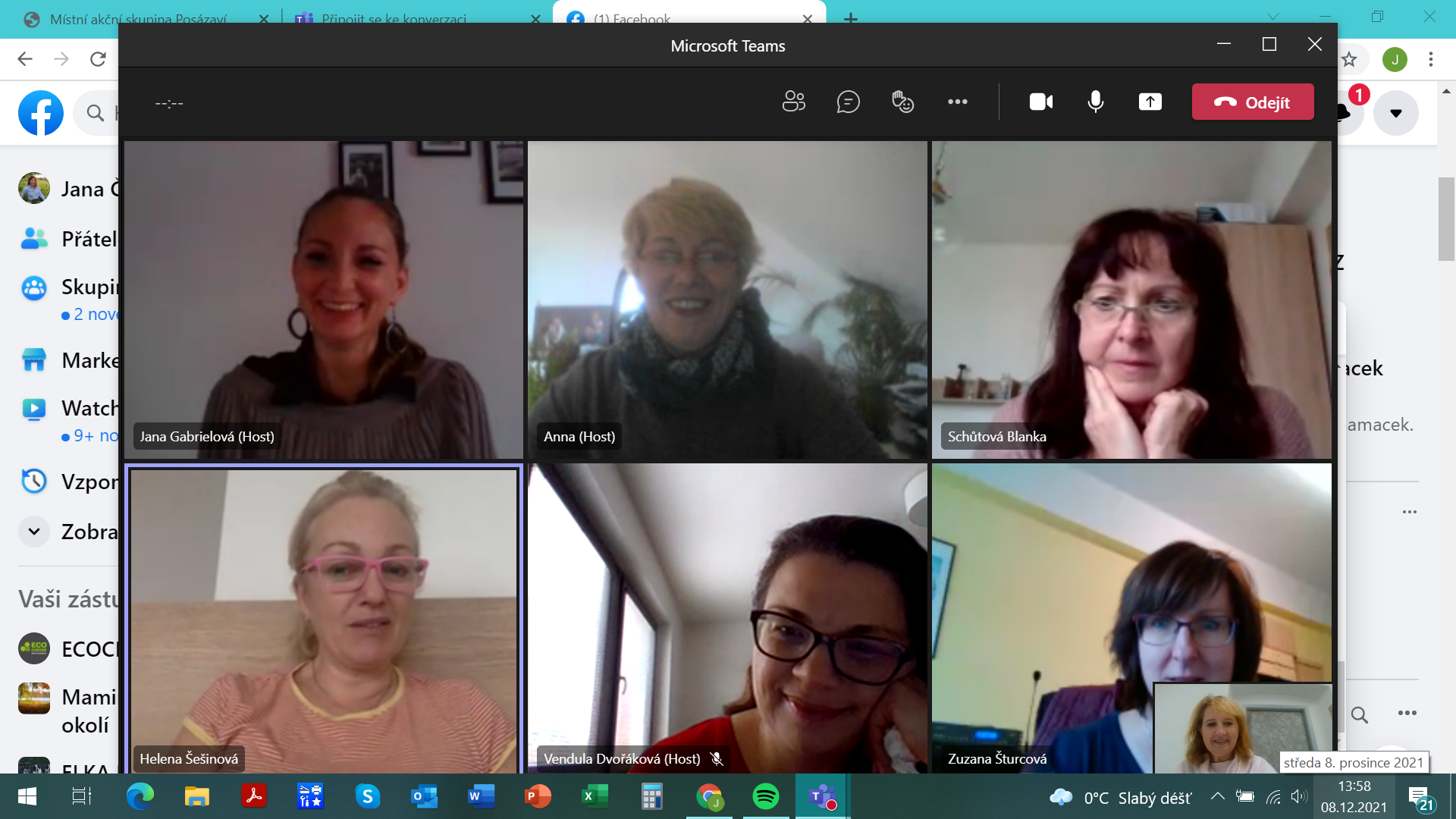 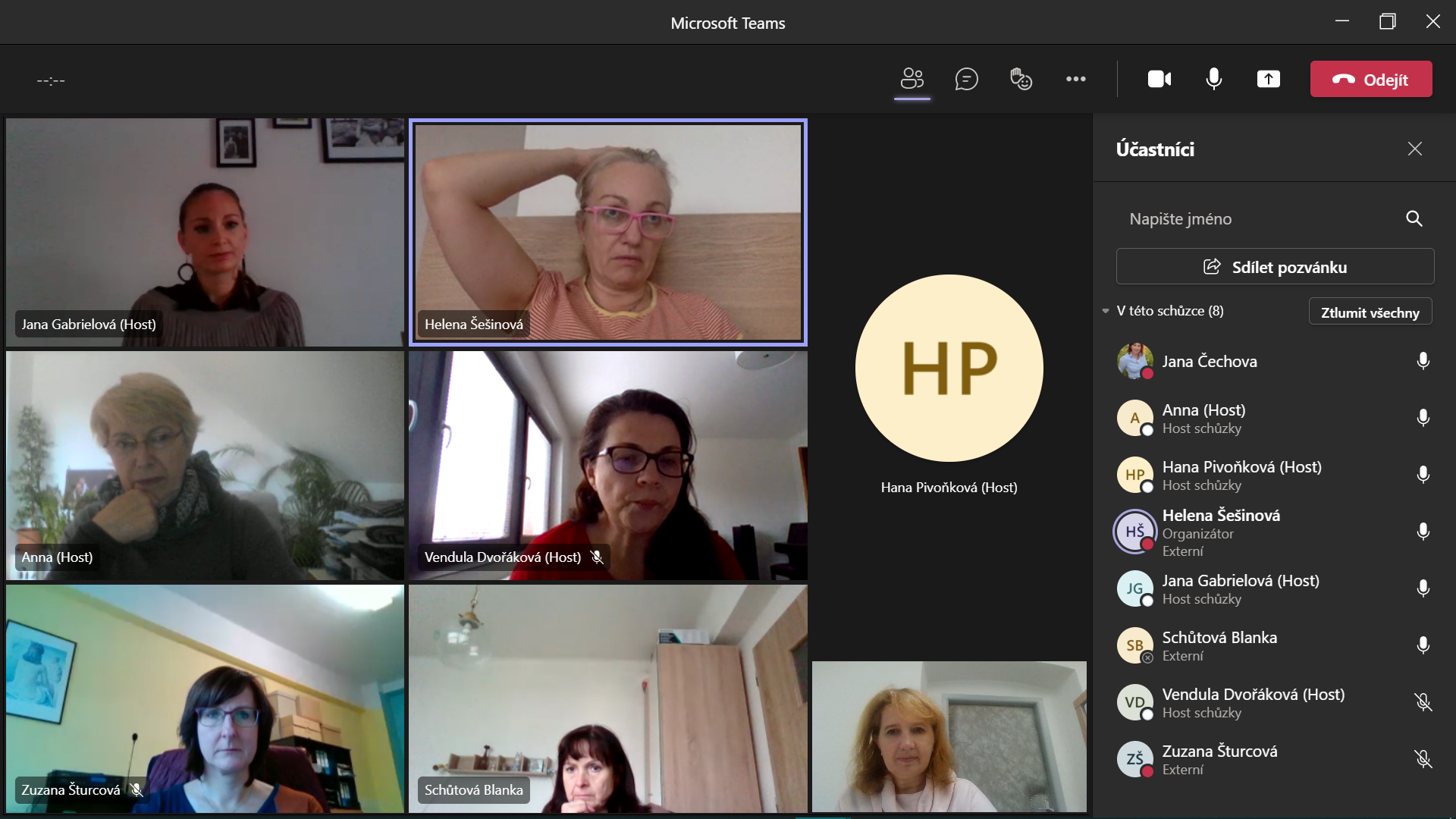 